ОГЛАВЛЕНИЕ  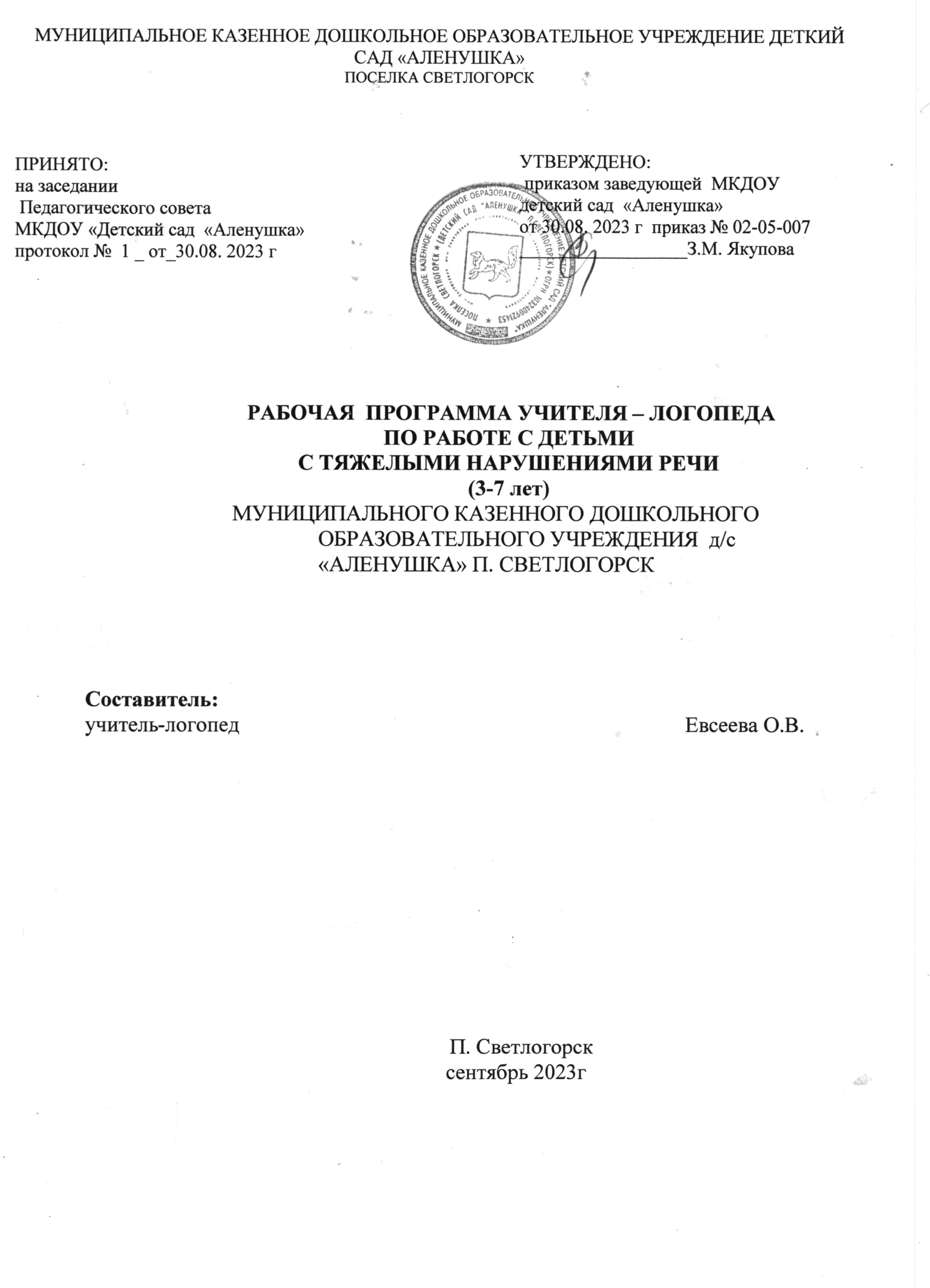 ВВЕДЕНИЕ ................................................................................................................................... 3  1. ЦЕЛЕВОЙ РАЗДЕЛ .................................................................................................................. 4  1.1.     Пояснительная записка ................................................................................................... 4  
1.2. Цели и задачи Программы ................................................................................................. 4  
1.3. Принципы и подходы к формированию Программы ........................................................ 6  
1.4. Планируемые результаты ..................................................................................................14  2. ОРГАНИЗАЦИЯ КОРРЕКЦИОННО-РАЗВИВАЮЩЕЙ ОБРАЗОВАТЕЛЬНОЙ  
ДЕЯТЕЛЬНОСТИ ....................................................................................................................... 18  2.1.  Программа  коррекционной  работы  с  детьми  с  ТНР  (содержание  образовательной  
деятельности по профессиональной коррекции нарушений развития детей (коррекционная  
программа)).............................................................................................................................. 18  
2.2. Формы и средства организации непосредственно образовательной деятельности ....... 19  
2.3. Взаимодействие  учителя – логопеда с семьей ................................................................ 20  
2.4.  Модель  взаимодействия    субъектов  коррекционно-образовательного  процесса  для  
детей с общим недоразвитием речи ........................................................................................ 20  3. ПРОЕКТИРОВАНИЕ ОБРАЗОВАТЕЛЬНОГО ПРОЦЕССА ............................................... 21  
3.1.     Календарно-     тематическое     планирование     непосредственной     образовательной  
деятельности учителя-логопеда с детьми среднего дошкольного возраста с ТНР............... 21  
3.2.  Инструментарий  определения  эффективности  освоения  детьми  содержания  рабочей  
программы ............................................................................................................................... 21  
3.3. Организация развивающей предметно-пространственной среды .................................. 21  
3.4.  Режим дня и распорядок .................................................................................................. 22  СПИСОК ЛИТЕРАТУРЫ ........................................................................................................... 23  ПРИЛОЖЕНЯ ............................................................................................................................. 26  2  ВВЕДЕНИЕ  Модернизация  образования  предусматривает  комплексное,  всестороннее  обновление  всех  звеньев  образовательной  системы  в  соответствии  с  требованиями  к  обучению.  Эти  изменения  касаются  вопросов  организации  образовательной  деятельности,  технологий  и  содержания.   Одной  из  ведущих  линий  модернизации  образования  является  достижение  нового  современного качества дошкольного образования. Это вызывает необходимость разработки  современных  коррекционно-образовательных  технологий,  обновления  содержания  работы  групп для детей с общим недоразвитием речи (далее-ОНР) в дошкольных образовательных  учреждениях компенсирующего и комбинированного видов.   Данная  рабочая  программа  разработана  в  соответствии  с  Федеральным законом  «Об  образовании    в    Российской    Федерации»    от    29.12.2012    №    273-ФЗ,    Федеральным  государственным стандартом дошкольного образования (далее – ФГОС).  Обучающиеся  с  тяжелыми  нарушениями  речи  (далее  -  ТНР)  представляют  собой  сложную      разнородную   группу,   характеризующуюся   разной   степенью   и   механизмом  нарушения  речи,  временем  его  возникновения,  разнородным  уровнем  психофизического  развития.  Это  определяет  различные  возможности  детей  в  овладении  навыками  речевого  общения.  Дошкольники    с   ТНР    овладевают    грамматическими    формами    словоизменения,  словообразования,  типами  предложений,  как  правило,  в  той  же  последовательности,  что  и  при  нормальном  речевом  развитии.  Своеобразие  овладения  грамматическим  строем  речи  детьми  с  ТНР  проявляется  в  более  медленном  темпе  усвоения,  в  дисгармонии  развитии  морфологической  и  синтаксической  системы  языка,  семантических  формально-языковых  компонентов, в искажении общей картины речевого развития.  Рабочая программа рассчитана на один учебный год с 1 сентября по 31 мая.  3  1. ЦЕЛЕВОЙ РАЗДЕЛ  1.1.     Пояснительная записка  I.1. Пояснительная записка  В   настоящее   время   требования   к   образовательному   процессу   основываются   на  федеральных   государственных   образовательных   стандартах   дошкольного   образования  (ФГОС    ДО)    и    требуют    учета    потребностей    каждого    ребенка    и    максимальной  индивидуализации.   Многие   проблемы   трудностей   в   обучении   кроются   в   раннем   и  дошкольном     возрасте,     и     очень     часто     могут     быть     обусловлены     нарушением  психофизического и речевого развития, низким уровнем сформированности познавательных  интересов,  незрелостью  эмоционально-личностной  сферы,  неблагоприятным  социальным  окружением или сочетанием тех и других факторов.  Известно, что чем раньше начинается целенаправленная работа с ребёнком, тем более  полными    могут    оказаться    коррекция    и    компенсация    дефекта,    а    также,    возможно  предупреждение   вторичных   нарушений   развития.   Современный   этап   развития   системы  ранней    помощи    детям    с    ограниченными    возможностями    здоровья,    в    частности    с  нарушениями речи, в условиях дошкольного образовательного учреждения характеризуется  повышением  требований  к  организации  и  осуществлению  коррекционно-образовательного  процесса  и  направлено  на  социальную  адаптацию  и  интеграцию  детей  в  общество.  Все  вышесказанное,      вызывает      необходимость      разработки      РАБОЧЕЙ      ПРОГРАММЫ  коррекционной образовательной деятельности учителя-логопеда в условиях логопедического  пункта дошкольной образовательной организации.   Рабочая программа коррекционной образовательной деятельности учителя-логопеда в  условиях  логопедического  пункта  (далее  РП)  Муниципального  казенного  дошкольного  образовательного учреждения д/с «Аленушка» разработана на основе:    Федерального закона от 29 декабря 2012 г. №273-ФЗ «Об образовании в Российской  Федерации»;    Конвенции о правах ребенка;       Санитарно-эпидемиологических    требований    к    устройству,    содержанию    и  организации  режима  работы  в  дошкольных  образовательных  организациях  (Постановление  от 15 мая 2013 г. №26«Об утверждении СанПиН 2.4.1.3049-13»);       Федерального    государственного    образовательного    стандарта    дошкольного  образования (приказ Министерства образования и науки РФ от 17 октября 2013 г. № 1155);    Порядка организации и осуществления образовательной деятельности по основным  общеобразовательным     программам     -     образовательным     программам     дошкольного  образования    (утвержден    приказом    Министерства    образования    и    науки    Российской  Федерации от 30 августа 2013г.№1014);    Положения о логопедическом пункте ДОУ;    Устава МКДОУ д/с «Аленушка» п. Светлогорск;    с учетом Основной образовательной программы дошкольного образования МКДОУ  д/с «Аленушка» п. Светлогорск  с учетом Адаптированной основной образовательной программы для дошкольников  с тяжелыми нарушениями речи под редакцией профессора Л.В. Лопатиной.   Рабочая программа коррекционной образовательной деятельности учителя-логопеда в  условиях  логопедического  пункта  МКДОУ д/с «Аленушка» п. Светлогорск рассчитана  на  2023-2024  учебный год и предназначена для детей 3 – 7 лет с нарушениями речи (ФН, ФФНР, ОНР и  др.),   зачисленных   решением   ПМПк   на   логопедический   пункт   ДОУ.   Данная   Рабочая  программа      является      нормативно      -      управленческим      документом      дошкольного  образовательного    учреждения,    характеризующим    систему    психолого-педагогического  сопровождения   детей   с   нарушениями   речи  в   условиях   воспитательно-образовательного  процесса.  1.2. Цели и задачи Программы  Целью  данной  рабочей  программы  является  проектирование  модели  коррекционно- 4  развивающей  логопедической  работы,  максимально  обеспечивающей  создание  условий  для  развития   ребенка-дошкольника   с   нарушениями   речи,   его   позитивной   социализации,  личностного   развития,   развития   инициативы   и   творческих   способностей   на   основе  сотрудничества    со    взрослыми    и    сверстниками    в    соответствующих    возрасту    видах  деятельности.   Комплексно-тематическое  планирование  работы  учитывает  особенности  речевого  и  общего   развития   детей   с   тяжелой   речевой   патологией   (общим   недоразвитием   речи).  Комплексность   педагогического   воздействия   направлена   на   выравнивание   речевого   и  психофизического развития детей и обеспечение их всестороннего гармоничного развития.  Одной    из    основных    задач    рабочей    программы    является    овладение    детьми  самостоятельной,    связной,    грамматически    правильной    речью    и    коммуникативными  навыками, фонетической системой русского языка,  Главная  задача  рабочей  программы  заключается  в  реализации  общеобразовательных  задач  дошкольного  образования  с  привлечением  синхронного  выравнивания  речевого  и  психофизического  развития  детей  с  тяжелыми  нарушениями  речи  (общим  недоразвитием  речи).  В    рабочей    программе    предусмотрена    необходимость    охраны    и    укрепления  физического  и  психического  здоровья  детей  с  тяжелой  речевой  патологией,  обеспечения  эмоционального      благополучия      каждого      ребенка.      Она      позволяет      формировать  оптимистическое  отношение  детей  к  окружающему,  что  дает  возможность  ребенку  жить  и  развиваться,      обеспечивает      позитивное      эмоционально-личностное      и      социально- коммуникативное развитие.  Объем   учебного   материала   в   рабочей   программе   рассчитан   в   соответствии   с  возрастными  физиологическими  нормативами,  что  позволяет  избежать  переутомления  и  дезадаптации дошкольников.  Основной  формой  работы  в  соответствии  с  рабочей  программой  является  игровая  деятельность.   Все коррекционно-развивающие занятия в соответствии с рабочей программой носят  игровой    характер,    насыщены    разнообразными    играми    и    развивающими    игровыми  упражнениями.  В  соответствии  с  рабочей  программой  коррекционное  направление  работы  является  приоритетным,  так  как  целью  его  является  выравнивание  речевого  и  психофизического  развития   детей.   Все   педагоги   следят   за   речью   детей   и   закрепляют   речевые   навыки,  сформированные   учителем-логопедом.   Кроме   того,  все   специалисты   под   руководством  учителя-логопеда     занимаются     коррекционно-развивающей     работой,     участвуют     в  исправлении речевого нарушения и связанных с ним процессов.  Основной базой рабочей программы являются:  - Образовательная программа детского сада;   -  Вариативная  примерная  адаптированная  основная  образовательная  программа  для  детей с тяжелыми нарушениями речи (общим недоразвитием речи) с 3 до 7 лет. Н.В.Нищева.  –СПб, 2014 г.  -      Приказ      Министерства      образования     и      науки      Российской     Федерации  (МинобрнаукиРоссии)   от   17   октября   2013   г.   N   1155   г.   Москва   "Об   утверждении  федерального государственного образовательного стандарта дошкольного образования".  -  Типовое  положение  о  дошкольном  образовательном  учреждении,  утвержденное  постановлением   Правительства РФ от 27.10 .2011г. № 2562;  -    «Санитарно-эпидемиологические    требования    к    устройству,    содержанию    и  
организации режима работы в дошкольных организациях»  2.4.1.30.49-13 №26 от 15.05.2013  г.    Парциальные программы:  Программа    дошкольных  образовательных  учреждений  компенсирующего  вида  для  детей с нарушениями речи  под ред. Т.Б.Филичевой., Г.В.Чиркиной. - М., 2009г.;  Основные задачи коррекционного обучения:  •          Устранение    дефектов    звукопроизношения    (воспитание    артикуляционных  навыков,   звукопроизношения,   слоговой   структуры)   и   развитие   фонематического   слуха  5  (способность   осуществлять   операции   различения   и   узнавания   фонем,   составляющих  звуковую оболочку слова).   •          Развитие  навыков  звукового  анализа  (специальные  умственные  действия  по  дифференциации фонем и установлению звуковой структуры слова).   •          Уточнение,  расширение  и  обогащение  лексического  словаря  дошкольников  с  ТНР.   •          Формирование грамматического строя речи.   •          Развитие связной речи.   •          Развитие коммуникативности, успешности в общении.  Настоящая  программа  позволит  наиболее  рационально  организовать  работу  группы  для  детей  с  ТНР,  сэкономить  время  воспитателя  и  логопеда  на  подготовку  к  занятиям,  обеспечить  единство  их  требований  в  формировании  полноценной  речевой  деятельности,  создать предпосылки для дальнейшего всестороннего развития детей логопатов  1.3. Принципы и подходы к формированию Программы  В соответствии со Стандартом Программа построена на следующих принципах:  1. Общие принципы и подходы к формированию программ:  – поддержка разнообразия детства;  –  сохранение  уникальности  и  самоценности  детства  как  важного  этапа  в  общем  развитии человека;  – позитивная социализация ребенка;  –  личностно-развивающий  и  гуманистический  характер  взаимодействия  взрослых  (родителей  (законных  представителей),  педагогических  и  иных  работников  Организации) и  детей;  –  содействие  и  сотрудничество  детей  и  взрослых,  признание  ребенка  полноценным  участником (субъектом) образовательных отношений;  – сотрудничество Организации с семьей;  – возрастная адекватность образования. Этот принцип предполагает подбор педагогом  содержания    и    методов    дошкольного    образования    в    соответствии    с    возрастными  особенностями детей.   1.4 Характеристики, значимые для разработки и реализации рабочей программы   
РП  разработана  для  воспитания  и  обучения  дошкольников  с  такими  нарушениями  речи  как  фонетическое  недоразвитие  речи,  фонетико-фонематическое  недоразвитие  речи,  общее недоразвитие речи (всех уровней), нарушение темпо-ритмической стороны речи.   Общая характеристика речи детей с фонетическим недоразвитием речи (ФНР)   
Фонетическое  недоразвитие  речи  (ФНР)  -  расстройство  речи,  проявляющееся  в  нарушениях     звукопроизношения,     связанное     либо     с     анатомическими     дефектами  артикуляторного  аппарата,  либо  с  неблагоприятными  условиями  развития  речи,  либо  с  нарушениями  фонематического  восприятия  или  движений  артикуляторных  органов  при  сохранном слухе.   При ФНР нарушается произношение лишь согласных звуков и, как правило, сложных  по артикуляции.   Звукопроизношение характеризуется нарушением не более двух групп звуков. Чаще  всего нарушаются свистящие звуки – С, З (и их мягкие пары); Ц, шипящие звуки – Ш, Ж, Ч,  Щ; сонорные (язычные) – Л, Р (и их мягкие пары).   Внешне  дефекты  звукопроизношения  могут  быть  выражены  в  одном  из  следующих  вариантах:    отсутствие звука лапа – апа;    замена одного звука другим лапа – япа – ляпа – гапа;    смешение звуков (проявляется в том, что один и тот же звук может одновременно  иметь несколько звуков-заменителей, т.е. смешиваться с другими) япа, маляко;      искаженное   произнесение   звуков   (такое,   которое   не   соответствует   языковым  нормам  родного  языка,  например,  картавость).  Во  всех  случаях  нарушения  речи  имеются  6  нарушения артикуляционной моторики. Нарушения артикуляционной моторики сочетаются  с недостаточным развитием общей и мелкой моторики пальцев рук.   Фонематический слух, как правило, нарушен негрубо, звуко-слоговая структура слов  (ритмический  контур,  ударность,  число  слогов)  в  основном  сохранна,  имеются  некоторые  незначительные проблемы в лексико-грамматическом развитии.   Для   детей   с   ФНР   характерно   неустойчивое   внимание,   отвлекаемость,   низкая  познавательная  активность.  Объем  памяти  может  быть  сужен  по  сравнению  с  нормой,  при  этом ребенку понадобится больше времени и повторов, чтобы запомнить заданный материал.  Отмечаются  особенности  в  протекании  мыслительных  операций:  наряду  с  преобладанием  наглядно-образного мышления дети могут затрудняться в понимании абстрактных понятий и  отношений.    Скорость    протекания    мыслительных    операций    может    быть    несколько  замедленной,  вследствие  чего  может  быть  замедленным  и  восприятие  учебного  материала,  выполнение заданий с ошибками.   Речь  звучит  некрасиво  и  неправильно.  Раннее  выявление  детей  с  ФНР  является  необходимым   условием   для   успешной   коррекции.   Недостатки   звукопроизношения   в  дошкольном возрасте могут привести к нарушению письма и чтения. Дети с ФНР нуждаются  в  коррекционно-развивающей  работе  в  условиях  логопедического  пункта  ДОУ,  которая  учитывает  все  логопедические,  физиологические  и  психолого-педагогические  особенности  дошкольников с фонетически недоразвитием речи.   Общая  характеристика  речи  детей  с  фонетико-фонематическим  недоразвитием  речи   Фонетико-фонематическое   недоразвитие   речи   —   это   нарушение   процессов  формирования   произношения   у   детей   с   различными   речевыми   расстройствами   из-за  дефектов  восприятия  и  произношения  фонем.  Дети  с  ФФНР  —  это  дети  с  ринолалией,  дизартрией,  дислалией  акустико-фонематической  и  артикуляторно-фонематической  формы.  Без  достаточной  сформированности  фонематического  восприятия  невозможно  становление  его  высшей  ступени  —  звукового  анализа.  Звуковой  анализ  —  это  операция  мысленного  разделения  на  составные  элементы  (фонемы)  разных  звукокомплексов:  сочетаний  звуков,  слогов   и   слов.   У   детей   с   сочетанием   нарушения   произношения   и   восприятия   фонем  отмечается   незаконченность   процессов   формирования   артикулирования   и   восприятия  звуков,    отличающихся    акустико-артикуляционными    признаками.    Уровень    развития  фонематического    слуха    детей    влияет    на    овладение    звуковым    анализом.    Степень  недоразвития фонематического восприятия может быть различна.   В фонетико-фонематическом недоразвитии детей выявляется несколько состояний:    трудности в анализе нарушенных в произношении звуков;     при  сформированной  артикуляции  неразличение  звуков,  относящихся  к  разным  фонетическим группам;    невозможность определить наличие и последовательность звуков в слове.   Основные проявления, характеризующие ФФН:     недифференцированное  произношение  пар  или  групп  звуков,  т.е.  один  и  тот  же  звук  может  служить  для  ребенка  заменителем  двух  или  более  звуков.  Например,  вместо  звуков «с», «ч», «ш» ребенок произносит звук «ть»: «тюмка» вместо «сумка», «тяска» вместо  «чашка», «тяпка» вместо «шапка»;      замена   одних   звуков   другими,   имеющими   более   простую   артикуляцию,   т.е.  сложные  звуки  заменяются  простыми.  Например,  группа  свистящих  и  шипящих  звуков  может  заменяться  звуками  «т»  и  «д»,  «р»  заменяется  на  «л»,  «ш»  заменяется  на  «ф».  «Табака» вместо «собака», «лыба» вместо «рыба», «фуба» вместо «шуба»;    смешение звуков, т.е. неустойчивое употребление целого ряда звуков в различных  словах. Ребенок в одних словах может употреблять звуки правильно, а в других заменять их  близкими по артикуляции или акустическим признакам. Например, ребенок умеет правильно  произносить звуки «р», «л» и «с» изолированно, но в речевых высказываниях вместо «столяр  строгает доску» говорит «старял стлагает дошку»;     другие  недостатки  произношения:  звук  «р»  —  горловой,  звук  «с»  —  зубной,  боковой и т.д.   7  При  наличии  большого  количества  дефектных  звуков  у  детей  с  ФФНР  нарушается  слоговая   структура   слова   и   произношение   слов   со   стечением   согласных.   Характер  нарушенного  звукопроизношения  у  детей  с  ФФНР  указывает  на  низкий  уровень  развития  фонематического      восприятия.      Несформированность      фонематического      восприятия  выражается в:    нечетком различении на слух фонем в собственной и чужой речи;    неподготовленности к элементарным формам звукового анализа и синтеза;    затруднениях при анализе звукового состава речи.   У   детей   с   ФФНР   наблюдается   некоторое   недоразвитие  или   нарушение  высших  психических процессов:    внимание у таких детей может быть неустойчивым, нестабильным и иссякающим, а  также    —    слабо    сформированным    произвольное    внимание,    когда    ребенку    трудно  сосредоточиться на одном предмете и по специальному заданию переклю-читься на другой;     объем  памяти  может  быть  сужен  по  сравнению  с  нормой.  При  этом  ребенку  понадобится больше времени и повторов, чтобы запомнить заданный материал;      отмечаются   особенности   в   протекании   мыслительных   операций:   наряду   с  преобладанием   наглядно-образного   мышления   дети   могут   затрудняться   в   понимании  абстрактных  понятий  и  отношений.  Скорость  протекания  мыслительных  операций  может  быть  несколько  замедленной,  вследствие  чего  может  быть  замедленным  и  восприятие  учебного материала и т.д.   Исходя из перечисленных особенностей высшей нервной деятельности, дети с ФФН в  педагогическом плане характеризуются следующим образом:    поведение может быть нестабильным, с частой сменой настроения;     могут  возникать  трудности  в  овладении  учебными  видами  деятельности,  т.к.  на  занятиях  дети  быстро  утомляются,  для  них  сложно  выполнение  одного  задания  в  течение  длительного времени;     возможны  затруднения  в  запоминании  инструкций  педагога,  особенно  —  двух-,  трех-, четырехступенчатых, требующих поэтапного и последовательного выполнения;    в ряде случаев появляются особенности дисциплинарного характера .   Дети    с    ФФНР    нуждаются    в    коррекционно-развивающей    работе    в    условиях  логопедического  пункта  ДОУ,  которая  учитывает  все  логопедические,  физиологические  и  психолого-педагогические особенности дошкольников с ФФНР.  Общая характеристика речи детей с общим недоразвитием речи   Общее недоразвитие речи (ОНР) - это такое речевое нарушение, при котором у детей  с  нормальным  слухом  и  относительно  сохранным  интеллектом  наблюдается  недоразвитие  всех      компонентов      речевой      системы      (фонетико-фонематического      и      лексико- грамматического).Это   обусловлено   тем,   что   в   процессе   онтогенеза   все   компоненты  развиваются  в  тесной  взаимосвязи,  и  недоразвитие  какого-то  одного  компонента  вызывает  недоразвитие других компонентов речевой системы. Логопедический пункт ДОУ посещают  дети с разным уровнем общего недоразвития речи:   ОНР  1  уровня:  Активный  словарь  детей  с  ОНР  1  уровня  находится  в  зачаточном  состоянии.   Он   включает   звукоподражания,   лепетные   слова   и   небольшое   количество  общеупотребительных слов. Значения слов неустойчивы и недифференцированны.   Звуковые   комплексы   непонятны   окружающим   (пол   —   ли,   дедушка   —де),   часто  сопровождаются  жестами.  Лепетная  речь  представляет  собой  набор  речевых  элементов,  сходных  со  словами  (петух  —  уту,  киска  —тита),  а  также  совершенно  непохожих  на  произносимое слово (воробей —ки).   В  речи  детей  могут  встречаться  отдельные  общеупотребительные  слова,  но  они  недостаточно сформированы по структуре и звуковому составу, употребляются в неточных  значениях. Дифференцированное обозначение предметов и действий почти отсутствует.   Дети  с  ОНР  1  уровня  объединяют предметы под  одним названием,  ориентируясь  на  8  сходство  отдельных  частных признаков.  Например,  слово  лапа  обозначает  лапы животных,  ноги  человека,  колеса  машины,  то  есть  все,  с  помощью  чего  живые  и  неживые  предметы  могут передвигаться.   Исходя  из  внешнего  сходства,  дети  с  ОНР  1 уровня  один  и тот  же  объект  в  разных  ситуациях  называют  разными  словами,  например,  паук  —  жук,  таракан,  пчела,  оса  и  т.  п.  Названия  действий  дети  часто  заменяют  названиями  предметов  (открывать  —  дверь)  или  наоборот (кровать — спать).   Небольшой   словарный   запас   отражает   непосредственно   воспринимаемые   детьми  предметы  и  явления.  Слова,  обозначающие  отвлеченные  понятия,  дети  с  ОНР  1  уровня  не  используют.   Они   также   не   используют   морфологические   элементы   для   выражения  грамматических  значений.  У  детей  отмечается  преобладание  корневых  слов,  лишенных  флексий,   или   неизменяемых   звуковых   комплексов.   Лишь   у   некоторых   детей   можно  обнаружить попытки грамматического оформления с помощью флексий (акой — открой).   Пассивный  словарь  детей  с  первым  уровнем  речевого  развития  шире  активного,  однако,  понимание  речи  вне  ситуации  ограничено.  На  первый  план  выступает  лексическое  значение  слов,  в  то  время  как  грамматические  формы  детьми  не  учитываются.  Для  них  характерно   непонимание   значений   грамматических   изменений   слова:   единственное   и  множественное число существительных, прошедшее время глагола, мужской и женский род  прилагательного и т. д., например, дети одинаково  реагируют   на   просьбу   «Дай   карандаш»   и  «Дай   карандаши».   У   них   отмечается  смешение значений слов, имеющих сходное звучание (например, рамка — марка, деревья —  деревня).   Фразовая   речь   у   детей   первого   уровня   речевого   развития   почти   полностью  отсутствует.    Лишь    иногда    наблюдаются    попытки    оформления    мысли    в    лепетное  предложение: Папа туту — папа уехал.   Способность   воспроизводить   звуковую   и   слоговую   структуру   слова   у   детей   не  сформирована.   Бедность   словарного   запаса   не   позволяет   точно   определить   состояние  звукопроизношения  у  таких  детей.  При  этом отмечается  непостоянный  характер  звукового  оформления одних и тех же слов: дверь — теф, вефь, веть. Произношение отдельных звуков  лишено постоянной  артикуляции.  Способность  воспроизводить  слоговые  элементы  слова  у  детей с ОНР 1 уровня ограничена. В их самостоятельной речи преобладают односложные и  двусложные    образования.    В    отраженной    речи    заметна    тенденция    к    сокращению  повторяемого слова до одного-двух слогов: кубики — ку. Лишь некоторые дети используют  единичные   трех-   и   четырехсложные   слова   с   достаточно   постоянным   составом   звуков  (обычно  это  слова,  часто  употребляемые  в  речи).  Звуковой  анализ  слова  детям  с  ОНР  1  уровня недоступен. Они не могут выделить отдельные звуки в слове.   ОНР  2  уровня:  Активный  словарь  детей  с  ОНР  2  уровня  расширяется  не только  за  счет  существительных  и  глаголов,  но  и  за  счет  использования  некоторых  прилагательных  (преимущественно  качественных)  и  наречий.  В  результате  коррекционно-логопедической  работы  дети  начинают  употреблять  личные  местоимения,  изредка  предлоги  и  союзы  в  элементарных значениях.   Пояснение   слова   иногда   сопровождается   жестом   (слово   чулок   —   нога   и   жест  надевания  чулка,  режет  хлеб  —  хлеб,  ножик  и  жест  резания).  Нередко  нужное  слово  заменяется названием сходного предмета с добавлением частицы не (помидор — яблоко не).   В речи детей встречаются отдельные формы словоизменения, наблюдаются попытки  изменять слова по родам, числам и падежам, глаголы — по временам, но часто эти попытки  оказываются  неудачными.  Существительные  употребляются  в  основном  в  именительном  падеже, глаголы — в инфинитиве или в форме 3-го лица единственного и множественного  числа настоящего времени. При этом глаголы могут не согласовываться с существительными  в  числе  и  роде.  Употребление  существительных  в  косвенных  падежах  носит  случайный  характер. Фраза, как правило, бывает аграмматичной (играет с мячику). Также аграмматично  изменение имен существительных по числам (двеуши). Форму прошедшего времени глагола  дети нередко заменяют формой настоящего времени и наоборот (например, Витя елку иду).   В  речи  детей  встречаются  взаимозамены  единственного  и  множественного  числа  
глаголов (кончилась чашки), смешение глаголов прошедшего времени мужского и женского  9  рода  (например,  мама  купил).  Средний  род  глаголов  прошедшего  времени в  активной  речи  детей не употребляется.  Прилагательные  используются  детьми  значительно  реже,  чем  существительные  и  глаголы, они могут не согласовываться в предложении с другими словами (вкусная грибы).  Предлоги в речи детей встречаются редко, часто заменяются или опускаются (собака живет  на будке, я был елка). Союзами и частицами дети пользуются крайне редко.   Обнаруживаются   попытки   найти  нужную  грамматическую   форму   слова,   но   эти  попытки  чаще  всего  бывают  неуспешными  (например,  при  составлении  предложения  по  картинке: на…на…стала лето…лета…лето).   Способами словообразования дети с ОНР 2 уровня не владеют.   У  детей  начинает  формироваться  фразовая  речь.  Они  начинают  более  или  менее  развернуто рассказывать о хорошо знакомых событиях, о семье, о себе, о товарищах. Однако  в   их   речи   еще   очень   отчетливо   проявляются   недостатки:   незнание   многих   слов,  неправильное произношение звуков, нарушение структуры слов, аграмматизмы.   Понимание   речи   детьми   улучшается,   расширяется   их   пассивный   словарь.   Они  начинают  различать  некоторые  грамматические  формы,  но  это  различение  неустойчиво.  Дети с ОНР 2 уровня способны дифференцировать формы единственного и множественного  числа   существительных   и   глаголов,   мужского   и   женского   рода   глаголов   прошедшего  времени,  особенно  с  ударными  окончаниями. Они  начинают  ориентироваться не  только  на  лексическое  значение,  но  и  на  смыслоразличительные  морфологические  элементы.  В  тоже  время у них отсутствует понимание форм числа и рода прилагательных, значения предлогов  они различают только в хорошо знакомых ситуациях.   Звукопроизношение у детей с ОНР 2 уровня значительно нарушено. Обнаруживается  их   неподготовленность   к   овладению   звуковым   анализом   и   синтезом.   В   то   же   время  отмечается  более  точная  дифференциация  звуковой  стороны  речи.  Дети  могут  определять  правильно  и  неправильно  произносимые  звуки.  Количество  неправильно  произносимых  звуков в детской речи достигает 16–20. Нарушенными чаще оказываются звуки [С], [С′], [З],  [З′], [Ц], [Ш], [Ж], [Ч], [Щ], [Р], [Р′], [Т], [Т′], [Д], [Д′], [Г], [Г′]. Для детей характерны замены  твердых  согласных  мягкими  и  наоборот.  Гласные  артикулируются  неотчетливо.  Между  изолированным  воспроизведением  звуков  и  их  употреблением  в  речи  существуют  резкие  расхождения.   Несформированность   звукопроизношения   у   детей   ярко   проявляется   при  произнесении слов и предложений.   Детям  с  ОНР  2  уровня  доступно  воспроизведение  слоговой  структуры  слов,  но  звуковой  состав  этих  слов  является  диффузным.  Они  правильно  передают  звуковой  состав  односложных слов без стечения согласных (мак), в то же время повторить двусложные слова,  состоящие из прямых слогов, во многих случаях не могут (ваза — вая).   Дети  испытывают  ярко  выраженные  затруднения  при  воспроизведении  звукового  состава двусложных слов, включающих обратный и прямой слог. Количество слогов в слове  сохраняется, но звуковой состав слов, последовательность звуков и слогов воспроизводятся  неверно: окно — кано.   При  повторении  двусложных  слов  с  закрытым  и  прямым  слогом  в  речи  детей  часто  обнаруживается  выпадение  звуков:  банка  —  бака.  Наибольшие  затруднения  вызывает  у  детей  произнесение  односложных  и  двусложных  слов  со  стечением  согласных.  В  их  речи  часто наблюдается пропуск нескольких звуков: звезда — вида. В трехсложных словах дети,  наряду с искажением и пропуском звуков, допускают перестановки слогов или опускают их  совсем:   голова    —ава,    коволя.    Искажения    в    трехсложных    словах   по    сравнению    с  двусложными   более   выражены.   Четырех-,   пятисложные   слова   произносятся   детьми  искаженно, происходит упрощение многосложной структуры: велосипед —сипед, тапитет.  Еще более часто нарушается произнесение слов во фразовой речи. Нередко слова, которые  произносились   правильно   либо   с   небольшими   искажениями,   во   фразе   теряют   всякое  сходство с исходным словом: В клетке лев. — Клеки вефь.   Недостаточное  усвоение  звукового  состава  слов  задерживает  формирование  словаря  детей и овладение ими грамматическим строем, о чем свидетельствуют смешения значений  слов (грива понимается как грибы, шерсть как шесть).   ОНР  3  уровня:  На  фоне  сравнительно  развернутой  речи  у  детей  с  ОНР  3  уровня  10  наблюдается  неточное  знание  и  неточное  употребление  многих  обиходных  слов.  В  их  активном  словаре  преобладают  существительные  и  глаголы,  реже  употребляются  слова,  характеризующие  качества,  признаки,  состояния  предметов  и  действий,  а  также  способы  действий.  При  использовании  простых  предлогов  дети  допускают  большое  количество  ошибок и почти не используют сложные предлоги.   Отмечается  незнание  и  неточное  употребление  некоторых  слов  детьми:  слова  могут  заменяться  другими,  обозначающими  сходный  предмет  или  действие  (кресло  —  диван,  вязать  —  плести)  или  близкими  по  звуковому  составу  (смола  —  зола).  Иногда,  для  того  чтобы назвать предмет или действие, дети прибегают к пространным объяснениям.   Словарный   запас   детей   с   ОНР   3   уровня   ограничен,   поэтому   часто   отмечается  неточный  выбор  слов.  Некоторые  слова  оказываются  недостаточно  закрепленными  в  речи  из-за  их  редкого  употребления,  поэтому  при  построении  предложений  дети  стараются  избегать их (памятник — героям ставят).   Даже знакомые глаголы часто недостаточно дифференцируются детьми по значению  (поить  —  кормить).Замены  слов  происходят  как  по  смысловому,  так  и  по  звуковому  признаку.   Прилагательные    преимущественно    употребляются    качественные,    обозначающие  непосредственно воспринимаемые признаки предметов — величину, цвет, форму, некоторые  свойства   предметов.   Относительные   и   притяжательные   прилагательные   используются  только для выражения хорошо знакомых отношений (мамина сумка).Наречия используются  редко.  Дети  употребляют  местоимения  разных  разрядов,  простые  предлоги(особенно  для  выражения  пространственных  отношений  —  в,  к,  на,  под  и  др.).  Временные,  причинные,  разделительные  отношения  с  помощью  предлогов  выражаются  значительно  реже.  Редко  используются    предлоги,    выражающие    обстоятельства,    характеристику    действия    или  состояния, свойства предметов или способ действия (около, между, через, сквозь и др.).   Предлоги  могут  опускаться  или  заменяться.  Причем  один  и  тот  же  предлог  при  выражении  различных  отношений  может  и  опускаться,  и  заменяться.  Это  указывает  на  неполное   понимание   значений   даже   простых   предлогов.   У   детей   третьего   уровня  недостаточно  сформированы  грамматические  формы.  Они  допускают  ошибки  в  падежных  окончаниях,   в   употреблении   временных   и   видовых   форм   глаголов,   в   согласовании   и  управлении. Способами словообразования дети почти не пользуются.  Большое количество ошибок допускается при словоизменении, из-за чего нарушается  синтаксическая    связь    слов    в    предложениях:    смешение    окончаний    существительных  мужского и женского рода (висит ореха); замена окончаний существительных среднего рода  в  именительном падеже  окончанием  существительного женского  рода  (зеркало  —  зеркалы,  копыто — копыта); склонение имен существительных среднего рода как существительных  женского    рода(пасет    стаду);    неправильные    падежные    окончания    существительных  женского  рода  с  основой  на  мягкий  согласный  (солит  сольи,  нет  мебеля);  неправильное  соотнесение  существительных  и  местоимений  (солнце  низкое,  он  греет  плохо);  ошибочное  ударение в слове (с пола , по ство лу); неразличение вида глаголов (сели, пока не перестал  дождь  —  вместо  сидели);ошибки  в  беспредложном и  предложном  управлении  (пьет  воды,  кладетдров); неправильное согласование существительных и прилагательных.   Словообразование   у   детей   сформировано   недостаточно.   Отмечаются   трудности  подбора однокоренных слов. Часто словообразование заменяется словоизменением (снег —  снеги).  Редко  используются  суффиксальный  ипрефиксальный  способы  словообразования,  причем образование слов является неправильным (садовник — садник).   Изменение   слов   затруднено   звуковыми   смешениями,   например,   к   слову   город  подбирается родственное слово голодный (смешение [Р] — [Л]), к слову свисток — цветы  (смешение [С] — [Ц]).   В активной речи дети используют преимущественно простые предложения. Большие  затруднения   (а   часто   и   полное   неумение)   отмечаются   у   детей   при   распространении  предложений и при построении сложносочиненных и сложноподчиненных предложений. Во  фразовой    речи    детей    обнаруживаются    отдельные    аграмматизмы,    часто    отсутствует  правильная   связь   слов   в   предложениях,   выражающих   временные,   пространственные   и  причинно-следственные отношения (Сегодня уже весь снег растаял, как прошел месяц.).   11  У  большинства  детей  сохраняются  недостатки  произношения  звуков  и  нарушения  звукослоговой  структуры  слова,  что  создает  значительные  трудности  в  овладении  детьми  звуковым  анализом  и  синтезом.  Дефекты  звукопроизношения  проявляются  в  затруднениях  при    различении    сходных    фонем.    Диффузность    смешений,    их    случайный    характер  отсутствуют.   Дети   с   ОНР   3   уровня   пользуются   полной   слоговой   структурой   слов.   Редко  наблюдаются   перестановки   звуков,   слогов  (колбаса   —   кобалса).   Подобные   нарушения  проявляются    главным    образом    при    воспроизведении    незнакомых    и    сложных    по  звукослоговой структуре слов.   Понимание  обиходной  речи  детьми в  основном  хорошее,  но  иногда  обнаруживается  незнание  отдельных  слов  и  выражений,  смешение  смысловых  значений  слов,  близких  по  звучанию,    не    дифференцированность    грамматических    форм.    Возникают    ошибки    в  понимании  речи,  связанные  с  недостаточным  различением  форм  числа,  рода  и  падежа  существительных    и    прилагательных,    временных    форм    глагола,    оттенков    значений  однокоренных  слов,  а  также  тех  выражений,  которые  отражают  причинно-следственные,  временные, пространственные отношения.  ОНР 4 уровня: Дети, отнесенные к четвертому уровню речевого развития, не имеют  грубых   нарушений   звукопроизношения,   но   у   них   наблюдается   недостаточно   четкая  дифференциация звуков.   Нарушения   звукослоговой   структуры   слов   проявляются   у   детей   в   различных  вариантах  искажения  звуконаполняемости,  поскольку  детям  трудно  удерживать  в  памяти  грамматический   образ   слова.   У   них   отмечаются   персеверации   (бибиблиотекарь   —  библиотекарь), перестановки звуков и слогов (потрной — портной), сокращение согласных  при  стечении  (качихакет  кань  —  ткачиха  ткет  ткань),  замены  слогов  (кабукетка—  табуретка), реже — опускание слогов (трехтажный — трехэтажный).   Среди    нарушений    фонетико-фонематического    характера    наряду    с    неполной  сформированностью  звукослоговой  структуры  слова  у  детей  отмечаются  недостаточная  внятность,    выразительность    речи,    нечеткая    дикция,    создающие    впечатление    общей  смазанности     речи,     смешение     звуков,     что     свидетельствует     о     низком     уровне  сформированности     дифференцированного     восприятия     фонем     и     является     важным  показателем  незавершенного  процесса  фонемообразования.  Дети  этого  уровня  речевого  развития    имеют    отдельные    нарушения    смысловой    стороны    языка.    Несмотря    на  разнообразный  предметный  словарь,  в  нем  отсутствуют  слова,  обозначающие  некоторых  животных   (филин,   кенгуру),   растений   (кактус,   вьюн),   профессий   людей   (экскурсовод,  пианист),  частей  тела  (пятка,  ноздри).  Отвечая  на  вопросы,  дети  смешивают  родовые  и  видовые понятия (деревья — березки, елки, лес).   При   обозначении   действий   и   признаков   предметов   дети   используют  типовые   и  сходные  названия  (прямоугольный  —  квадрат,  перебежал  —бежал).  Лексические  ошибки  проявляются  в  замене  слов,  близких  по  значению  (мальчик  чистит  метлой  двор  вместо  мальчик  подметает),  в  неточном  употреблении  и  смешении  признаков  (высокий  дом  —  большой, смелый мальчик — быстрый).   В  то  же  время  для  детей  этого  уровня  речевого  развития  характерны  достаточная  сформированность  лексических  средств  языка  и  умения  устанавливать  системные  связи  и  отношения,  существующие  внутри  лексических  групп.  Они  довольно  легко  справляются  с  подбором  общеупотребительных  антонимов,  отражающих  размер  предмета  (большой  —  маленький),    пространственную    противоположность    (далеко    —    близко),    оценочную  характеристику   (плохой   —   хороший).   Дети   испытывают   трудности   при   выражении  антонимических  отношений  абстрактных  слов  (бег  —  хождение,  бежать,  ходить,  набег;  жадность  —  нежадность,  вежливость;  вежливость  —  злой,  доброта,  невежливость),  которые   возрастают   по   мере   абстрактности   их   значения   (молодость   —   немолодость;  парадная дверь — задок, задник, не передничек).   Недостаточный уровень сформированности лексических средств языка особенно ярко  проявляется в понимании и употреблении фраз, пословиц с переносным значением (румяный  как яблоко трактуется ребенком как много съел яблок).   При наличии необходимого запаса слов, обозначающих профессии, у детей возникают  12  значительные  трудности  при  назывании  лиц  мужского  и  женского  рода  (летчик  вместо  летчица),  появляются  собственные  формы  словообразования,  не  свойственные  русскому  языку (скрепучка вместо скрипачка).  Выраженные     трудности     отмечаются     при     образовании     слов     с     помощью  увеличительных  суффиксов.  Дети  либо  повторяют  названное  слово  (большой  дом  вместо  домище),  либо  называют  его  произвольную  форму  (домуща  вместо  домище).  Стойкими  остаются  ошибки  при  употреблении  уменьшительно-ласкательных  суффиксов  (гнездко  —  гнездышко), суффиксов единичности(чайка — чаинка).   На   фоне  использования   многих   сложных   слов,   часто   встречающихся   в   речевой  практике  (листопад,  снегопад,  самолет,  вертолет),  у  детей  отмечаются  трудности  при  образовании малознакомых сложных слов (лодка вместо ледокол, пчельник вместо пчеловод).  Сложности  возникают  при  дифференциации  глаголов,  включающих  приставки  ото-,  вы-  (выдвинуть —подвинуть, отодвинуть — двинуть).   В грамматическом оформлении речи детей часто отмечаются ошибки в употреблении  существительных   родительного   и   винительного   падежа   множественного   числа   (Дети  увидели   медведев,   воронов).   Имеют   место   нарушения   согласования   прилагательных   с  существительным мужского и женского рода (Я раскрашиваю шарик красным фломастером  и  красны  мручкой),  единственного  и  множественного  числа  (Я  раскладываю  книги  на  большом   столах   и   маленьком   стулах),   нарушения   в   согласовании   числительных   с  существительными (Собачка увидела две кошки и побежала задвумями кошками).   Особую  сложность  для  детей  четвертого  уровня  речевого  развития  представляют  конструкции  с  придаточными  предложениями,  что  выражается  в  пропуске  союзов  (Мама  предупредила,  я  не  ходил  далеко  —  чтобы  не  ходил  далеко),  в  замене  союзов  (Я  побежал,  куда  сидел  щенок  —  где  сидел  щенок),  в  инверсии  (Наконец  все  увидели  долго  искали  которого  котенка—  увидели  котенка,  которого  долго  искали).  Лексико-грамматические  формы языка у всех детей сформированы неодинаково. С одной стороны, может отмечаться  незначительное  количество  ошибок,  которые  носят  непостоянный  характер,  возможность  осуществления  верного  выбора  при  сравнении  правильного  и  неправильного  ответов.  С  другой стороны, ошибки имеют устойчивый характер, особенно в самостоятельной речи.   Отличительной  особенностью  детей  четвертого  уровня  речевого  развития  являются  недостатки   связной   речи:   нарушения   логической   последовательности,   за   стревание   на  второстепенных  деталях,  пропуски  главных  событий,  повторы  отдельных  эпизодов  при  составлении рассказа на заданную тему, по картине, по серии сюжетных картин.   При   рассказывании   о   событиях   из   своей  жизни,   при   составлении   рассказов   на  свободную    тему    с    элементами    творчества    дети    используют    в    основном    простые  малоинформативные предложения.   Дети  с  ОНР  нуждаются  в  коррекционно-развивающей  работе  в  условиях  групп  компенсирующей  направленности  для  детей  с  ТНР,  но  за  их  отсутствием  могут  быть  зачислены    на    логопедический    пункт    ДОУ,    где    проводится    коррекционная    работа,  учитывающая     все     логопедические,     физиологические     и     психолого-педагогические  особенности дошкольников с ОНР.  Рабочая программа коррекционной образовательной деятельности учителя-логопеда в  условиях   логопедического   пункта   ДОУ   строится   на   основе   общих   закономерностей  развития  детей  дошкольного  возраста  с  учетом  сензитивных  периодов  в  развитии  психических процессов.   Дети    одной    возрастной    категории,    зачисленные    на    логопункт,    могут    иметь  качественно неоднородные уровни речевого развития. Поэтому при выборе индивидуального  образовательного  маршрута  учитывается  не  только  возраст  ребенка,  но  и  уровень  его  речевого развития, а также индивидуально-типологические особенности развития ребенка.   Таким образом, РП учителя-логопеда направлена на:      охрану   и   укрепление   здоровья   воспитанников,   их   всестороннее   (физическое,  социально-коммуникативное,    познавательное,    речевое    и    художественно-эстетическое)  развитие, коррекцию нарушений речевого развития;    обеспечение равных возможностей для полноценного развития каждого ребенка в  период дошкольного детства независимо от тяжести речевого нарушения;   13    раскрытие  потенциальных  возможностей  каждого  ребенка  через  осуществление  индивидуального     и     дифференцированного     подхода     в     организации     всех     форм  образовательной деятельности и формирование уровня готовности к школе;      использование   адекватной   возрастным,   типологическим   и   индивидуальным  возможностям детей с нарушениями речи модели образовательного процесса, основанной на  реализации    деятельностного    и    онтогенетического    принципов,    принципа    единства  диагностики, коррекции и развития;       реализацию    преемственности    содержания    общеобразовательных    программ  дошкольного и начального общего образования;        обеспечение     психолого-педагогической     поддержки     семьи     и     повышение  компетентности  родителей  (законных  представителей)  в  вопросах  развития  и  образования,  охраны и укрепление здоровья детей.   Целостное   содержание   рабочей   программы   обеспечивает   целенаправленную   и  последовательную  работы  по  всем  направлениями  развития  детей  с  нарушениями  речи  в  условиях логопедического пункта в МКДОУ д/с «Аленушка» п. Светлогорск.   Аналитическая  справка  по  контингенту  детей  логопедического  пункта  ДОУ  на  2023-2024 уч.гг   В 2023-2024 учебном году на логопедический пункт МКДОУ д/с «Аленушка» п. Светлогорск  было зачислено 9 детей с ТНР.    1.5.    Планируемые    результаты    освоения    рабочей    программы    -    целевые  ориентиры.   Результаты    освоения    РП    коррекционной    образовательной    деятельности  учителя-логопеда в условиях логопедического пункта ДОУ представлены в виде целевых  ориентиров.  В  соответствие  с  ФГОС  ДО  целевые  ориентиры  дошкольного  образования  определяются  независимо  от  характера  программы,  форм  ее  реализации,  особенностей  развития  детей.  Целевые  ориентиры  не  подлежат  непосредственной  оценке  в  виде  педагогической  и/или  психологической  диагностики  и  не  могут  сравниваться  с  реальными  достижениями  детей.  Целевые  ориентиры,  представленные  в  ФГОС  ДО,  являются  общими  для всего образовательного пространства Российской Федерации.   К целевым ориентирам дошкольного образования (на этапе завершения дошкольного  образования,  возраст  6-7  лет,  ФНР,  ФФНР)  в  соответствии  с  программой  ДОУ  относятся  следующие социально-нормативные характеристики возможных достижений ребенка:    Ребенок хорошо владеет устной речью, может выражать свои мысли и желания,  проявляет  инициативу  в  общении,  умеет задавать  вопросы,  делать  умозаключения,  знает  и  умеет  пересказывать  сказки,  рассказывать  стихи,  составлять  рассказы  по  серии  сюжетных  картинок  или  по  сюжетной  картинке;  у  него  сформированы  элементарные  навыки  звуко- слогового анализа, что обеспечивает формирование предпосылок грамотности.     Ребенок  любознателен,  склонен  наблюдать,  экспериментировать;  он  обладает  начальными знаниями о себе, о природном и социальном мире.     Ребенок  способен  к  принятию  собственных  решений  с  опорой  на  знания  и                      умения в различных видах деятельности.    Ребенок инициативен, самостоятелен в различных видах деятельности, способен  выбрать себе занятия и партнеров по совместной деятельности.     Ребенок  активен,  успешно  взаимодействует  со  сверстниками  и  взрослыми;  у  ребенка   сформировалось   положительное   отношение   к   самому   себе,   окружающим,   к  различным видам деятельности.    Ребенок способен адекватно проявлять свои чувства, умеет радоваться успехам  и сопереживать неудачам других, способен договариваться, старается разрешать конфликты.    Ребенок обладает чувством собственного достоинства, верой в себя.     Ребенок  обладает  развитым  воображением,  которое  реализует  в  разных  видах  деятельности.      Ребенок   умеет   подчиняться   правилам   и   социальным   нормам,   способен   к  волевым усилиям.     У  ребенка  развиты  крупная  и  мелкая  моторика,  он  подвижен  и  вынослив,  владеет  основными  движениями,  может  контролировать  свои  движения,  умеет  управлять ими.                                                         14Целевые   ориентиры   выступают   основаниями   преемственности   дошкольного   и  начального общего образования.   Конкретизируем  целевые  ориентиры  освоения  РП  коррекционной  образовательной  деятельности    учителя-логопеда    в    условиях    логопедического    пункта    ДОУ    на    этапе  завершения  дошкольного  образовани,  опираясь  на  примерную  АООП  ДО  (под  редакцией  Л.В. Лопатиной):   1.5.1. Целевые ориентиры в логопедической работе   Ребенок:    обладает сформированной мотивацией к школьному обучению;     усваивает  значения  новых  слов  на  основе  углубленных  знаний  о  предметах  и  явлениях окружающего мира;      употребляет   слова,   обозначающие   личностные   характеристики,   с   эмотивным  значением, многозначные;    умеет подбирать слова с противоположным и сходным значением;      умеет   осмысливать   образные   выражения   и   объяснять   смысл   поговорок   (при  необходимости прибегает к помощи взрослого);       правильно    употребляет    грамматические    формы    слова;    продуктивные    и  непродуктивные словообразовательные модели;    умеет подбирать однокоренные слова, образовывать сложные слова;       умеет    строить    простые    распространенные    предложения;    предложения    с  однородными   членами;   простейшие   виды   сложносочиненных   и   сложноподчиненных  предложений; сложноподчиненных предложений с использование подчинительных союзов;       составляет    различные    виды    описательных    рассказов,    текстов    (описание,  повествование,    с    элементами    рассуждения)    с    соблюдением    цельности   и    связности  высказывания;    умеет составлять творческие рассказы;     осуществляет  слуховую  и  слухопроизносительную  дифференциацию  звуков  по  всем дифференциальным признакам;     владеет  простыми  формами  фонематического  анализа;  способен  осуществлять  сложные  формы  фонематического  анализа  (с  постепенным  переводом  речевых  умений  во  внутренний план); осуществляет операции фонематического синтеза;    владеет понятиями «слово» и «слог», «предложение»;     осознает  слоговое  строение  слова,  осуществляет  слоговой  анализ  и  синтез  слов  (двухсложных   с   открытыми,   закрытыми   слогами,   трехсложных   с   открытыми   слогами,  односложных);    умеет составлять графические схемы слогов, слов, предложений;                   знает   печатные   буквы   (без   употребления   алфавитных   названий),   умеет   их         воспроизводить;    правильно произносит звуки (в соответствии с онтогенезом);      воспроизводит   слова   различной   звукослоговой   структуры   (изолированно   и   в  условиях контекста).   1.5.2.Целевые ориентиры в образовательной области «Речевое развитие»   Ребенок:    самостоятельно получает новую информацию (задает вопросы, экспериментирует);   
 правильно произносит все звуки, замечает ошибки в звукопроизношении;    грамотно использует все части речи, строит распространенные предложения;    владеет словарным запасом, связанным с содержанием эмоционального, бытового,  предметного, социального и игрового опыта детей;    использует обобщающие слова, устанавливает и выражает в речи антонимические и  синонимические отношения;    объясняет значения знакомых многозначных слов;      пересказывает   литературные   произведения,   по   иллюстративному   материалу  (картинкам,   картинам,   фотографиям),   содержание   которых   отражает   эмоциональный,  игровой, трудовой, познавательный опыт детей;     пересказывает  произведение  от  лица  разных  персонажей,  используя  языковые  (эпитеты,  сравнения,  образные  выражения)  и  интонационно  образные  (модуляция  голоса,  интонация) средства выразительности речи;   15  выполняет  речевые  действия  в  соответствии  с  планом  повествования,  составляет  рассказы  по  сюжетным  картинкам  и  по  серии  сюжетных  картинок,  используя  графические  схемы, наглядные опоры;     отражает  в  речи  собственные  впечатления,  представления,  события  своей  жизни,  составляет с помощью взрослого небольшие сообщения, рассказы «из личного опыта»;    владеет языковыми операции, обеспечивающими овладение грамотой.   1.6. Система оценки результатов освоения рабочей программы (мониторинг).   
Оценка   индивидуального   развития   детей   может   проводиться   педагогом   в   ходе  внутреннего   мониторинга   становления   основных   (ключевых)   характеристик   развития  личности  ребенка.  Результаты  этого  мониторинга  могут  быть  использованы  только  для оптимизации образовательной работы с группой дошкольников и для решения задач  индивидуализации  образования  через  построение  образовательной  траектории  для  детей,  испытывающих     трудности     в     образовательном     процессе     или     имеющих     особые  образовательные потребности.   Педагогическая  диагностика  проводится  в  ходе  наблюдений  за  активностью  детей  в  спонтанной     и      специально      организованной      деятельности.      Инструментарий      для  логопедической диагностики — речевые карты, позволяющие фиксировать индивидуальную  динамику и перспективы развития речи каждого ребенка в ходе:    коррекционной образовательной работы;    коммуникации со сверстниками и взрослыми (как меняются способы установления  и поддержания контакта, принятия совместных решений, разрешения конфликтов, лидерства  и пр.);    игровой деятельности;       познавательной    деятельности    (как    идет    развитие    детских    способностей,  познавательной активности);        проектной     деятельности     (как     идет     развитие     детской     инициативности,  ответственности  и  автономии,  как  развивается  умение  планировать  и  организовывать  свою  деятельность);    художественной деятельности;   
 физического развития.   В  ходе  образовательной  деятельности  педагоги  создают  диагностические  ситуации,                     чтобы оценить индивидуальную динамику детей и скорректировать свои действия.   Общая картина мониторинга позволит выделить детей, которые нуждаются в особом  внимании педагога и в отношении которых необходимо скорректировать, изменить способы  взаимодействия.   Данные  мониторинга  должны  отражать  динамику  становления  основных(ключевых)  характеристик,   которые   развиваются   у   детей   на   протяжении   всего   образовательного  процесса.  Прослеживая  динамику  развития  основных  (ключевых)характеристик,  выявляя,  имеет  ли  она  неизменяющийся,  прогрессивный  или  регрессивный  характер,  можно  дать  общую  психолого-педагогическую  оценку  успешности  воспитательных  и  образовательных  воздействий  взрослых  на  разных  ступенях  образовательного  процесса,  а  также  выделить  направления развития, в которых ребенок нуждается в помощи.                                                                                       162. ОРГАНИЗАЦИЯ КОРРЕКЦИОННО-РАЗВИВАЮЩЕЙ ОБРАЗОВАТЕЛЬНОЙ  
ДЕЯТЕЛЬНОСТИ  2.1.    Программа    коррекционной    работы    с    детьми    с    ТНР    (содержание  образовательной  деятельности  по  профессиональной  коррекции  нарушений  развития  детей (коррекционная программа))  Программа коррекционной работы обеспечивает:   -  выявление  особых  образовательных  потребностей  детей  с  ТНР,  обусловленных  недостатками в их психофизическом и  речевом развитии;   -  осуществление  индивидуально-ориентированной  психолого-медико-педагогической  помощи   воспитанникам   с   ТНР   с   учетом   их   психофизического,   речевого   развития,  индивидуальных  возможностей  и  в  соответствии  с  рекомендациями  психолого-медико- педагогической комиссии;    -  возможность  освоения  детьми    с  ТНР  адаптированной  основной  образовательной  программы дошкольного образования.  Задачи программы:    -  определение  особых  образовательных  потребностей  детей  с  ТНР,  обусловленных  уровнем их речевого развития и степенью выраженности нарушения;  -   коррекция   речевых   нарушений      на      основе   координации   педагогических,  психологических и медицинских средств воздействия;    -  оказание  родителям  (законным  представителям)  детей  с  ТНР  консультативной  и  методической    помощи    по    особенностям    развития    детей    с    ТНР    и    направлениям  коррекционного воздействия.  Программа коррекционной работы предусматривает:   -     проведение     индивидуальной     и     подгрупповой     логопедической     работы,  обеспечивающей  удовлетворение  особых  образовательных  потребностей  детей  с  ТНР  с  целью преодоления неречевых и речевых расстройств;    -   достижение      уровня      речевого      развития,      оптимального      для   ребёнка,   и  обеспечивающего возможность использования освоенных умений и навыков в разных видах   детской деятельности и в различных коммуникативных ситуациях;  -    обеспечение    коррекционной    направленности        при    реализации    содержания  образовательных областей  и воспитательных мероприятий;    -  психолого-педагогическое    сопровождение    семьи    (законных  представителей)  с  целью ее активного включения в коррекционно-развивающую работу с детьми; организацию  партнерских отношений с родителями (законными представителями).   Коррекционно-развивающая  работа    с  детьми  с  ТНР  основывается  на  результатах  комплексного   всестороннего   обследования   каждого   ребенка.   Обследование   строится   с  учетом следующих принципов:  1.        Принцип  комплексного  изучения  ребенка  с  тяжелыми  нарушениями  речи,  позволяющий  обеспечить  всестороннюю  оценку  особенностей  его  развития.  Реализация  данного принципа осуществляется в трех направлениях:  а)  анализ  первичных  данных,  содержащих  информацию  об  условиях  воспитания  ребенка,   особенностях   раннего   речевого   и   психического   развития   ребенка;   изучение  медицинской документации, отражающей данные о неврологическом статусе таких детей, их  соматическом и психическом развитии, состоянии слуховой функции, получаемом лечении и  его эффективности и проч.;   б)    психолого-педагогическое    изучение    детей,    оценивающее    соответствие    его  интеллектуальных, эмоциональных, деятельностных  и других возможностей показателям и  нормативам возраста, требованиям образовательной программы;  в)        специально        организованное        логопедическое        обследование        детей,  предусматривающее определение состояния всех компонентов языковой системы в условиях   спонтанной и организованной коммуникации.  2.         Принцип учета возрастных особенностей детей, ориентирующий на  подбор и  17 использование    в    процессе    обследования    таких    методов,    приемов,    форм    работы   и  лексического материала, которые соответствуют разным возрастным возможностям детей.  3.        Принцип    динамического    изучения    детей,    позволяющий    оценивать    не  отдельные,   разрозненные   патологические      проявления,   а   общие   тенденции   нарушения  речеязыкового развития и компенсаторные возможности детей.      4.        Принцип  качественного  системного  анализа  результатов  изучения  ребенка,  позволяющий  отграничить  физиологически  обоснованные  несовершенства  речи,  выявить  характер  речевых  нарушений  у  детей  разных  возрастных  и  этиопатогенетических  групп  и,  соответственно   с      этим,   определить   адекватные   пути   и   направления   коррекционно- развивающей  работы  для  устранения  недостатков  речевого  развития  детей  дошкольного  возраста.  В  результате  коррекционно-развивающего  воздействия  речь  дошкольников  должна  максимально  приблизиться  к  возрастным  нормам.  Это  проявляется  в  умении  адекватно  формулировать   вопросы   и   отвечать   на   вопросы   окружающих,   подробно   и   логично  рассказывать     о     событиях     реального     мира,     пересказывать     близко     к     оригиналу  художественные   произведения,   осуществлять   творческое   рассказывание   и   т.д.   Дети  адекватно  понимают  и  употребляют  различные  части  речи,  простые  и  сложные  предлоги,  владеют навыками словообразования и словоизменения.   2.2.     Формы     и     средства     организации     непосредственно     образовательной  деятельности   Нормативный срок освоения программы - один учебный год.  Режим работы групп – пятидневный с 9.00 до 10.00 с 10.5-часовым пребыванием  детей в учреждении, выходные дни – суббота, воскресенье.  В    коррекционно-развивающей    работе    применяется        концентрическая    система  изучения  материала,  где   каждый  последующий   концентр   включает   в   себя   постепенно  усложняющуюся    совокупность    всех    подсистем    языка    (лексической,    синтаксической,  морфологической).      На   занятиях,   обеспечивая   принцип   вариативности   обучения,   предусматриваются  следующие виды помощи со стороны учителя:  -стимулирующая        -направляющая  При отборе программного материала учитывается структура дефекта детей с ТНР.  
Индивидуальные  занятия  направлены на  формирование  артикуляционных  укладов  нарушенных  звуков,  их  постановку,  автоматизацию  и  развитие  фонематического  слуха  и  восприятия, уточнение и расширение словарного запаса, отработку лексико-грамматических  категорий.   Последовательность   устранения   выявленных   дефектов   звукопроизношения  определяется индивидуально, в соответствии с речевыми особенностями каждого ребенка и  индивидуальным    перспективным    планом.    Постановка    звуков    осуществляется    при  максимальном использовании всех анализаторов.  Материал  для  закрепления  правильного  произношения  звуков  подбирается  таким  образом,   чтобы   он   одновременно   способствовал   расширению   и   уточнению   словаря,  грамматически  правильной  речи,  умению правильно  строить предложения  и  способствовал  развитию связной речи.  Индивидуальные    занятия    изначально    планируются    под    нужды    конкретного  воспитанника и  в случае болезни уплотняются за счёт объединения занятий.  График индивидуальных занятий представлен в приложении 1.   Длительность  индивидуальных  занятий  –  10-25  минут.  Индивидуальные  занятия  с  ребенком проводятся 2-3 раза в неделю (количество зависит от сложности речевого дефекта).  На каждого ребенка планируется индивидуальный маршрут.   На стадии автоматизации звуков логопед может объединять детей в подгруппы  из 2-3 человек, а также раз в неделю для закрепления пройденного материала по общему  речевому развитию.  С   детьми,   слабо   усваивающими   программу,   отличающимися   особенностями  18 поведения  и  здоровья,    работа  проводится  индивидуально,  с  учётом  индивидуального  образовательного маршрута.   Названия занятий, указанные в учебном плане, носят условный характер и могут быть  видоизменены.  На  каждом  занятии в  комплексе  решаются  как  коррекционно-развивающие,  так   и   воспитательно-образовательные   задачи.   Они   определяются   с   учетом   специфики  различных видов деятельности, возрастных и индивидуально-типологических особенностей  детей с ОНР.   При разработке планирования отдаётся предпочтение темам из ближайшего окружения.  Вся   деятельность   носит   комбинированный   характер,   что   оправдывается   недостаточной  эмоционально-волевой  регуляцией  поведения  детей  и  необходимостью  частой  сменой  видов  деятельности для соблюдения охранительного режима при взаимодействии с детьми.   Большая  часть  всех  организационных  форм  логопедической  работы  проводится,  согласно   ФГОС,      в   виде   коммуникативных   игр,   речевой   гимнастики,   логопедических  тренингов, дидактических игр и др.    2.3. Взаимодействие  учителя – логопеда с семьей   План работы учителя-логопеда с родителями представлен в приложении 2.  2.4.    Модель    взаимодействия        субъектов    коррекционно-образовательного  процесса для детей с общим недоразвитием речи   Педагогический   коллектив   группы      представлен   воспитателями,    музыкальным     руководителем.  19   3. ПРОЕКТИРОВАНИЕ ОБРАЗОВАТЕЛЬНОГО ПРОЦЕССА  3.1. Календарно- тематическое планирование непосредственной образовательной  деятельности учителя-логопеда с детьми среднего дошкольного возраста с ТНР  Календарно-тематическое планирование представлено в приложении 3.  3.2.  Инструментарий  определения  эффективности  освоения  детьми  содержания  
рабочей программы  Мониторинг        логопедической        работы        обеспечивает        комплексный        и  
дифференцированный  подход    к  оценке  промежуточных  и  итоговых  результатов  освоения  программы   средней   группы,   позволяет   осуществлять   оценку   динамики   достижений   в  коррекции нарушений речевого развития детей.   Логопедическое обследование в средней  группе проводится 2 раза, с  14-30 сентября - входное,  в  15-30  мая –  итоговое.  Обследование  происходит  по  следующим  параметрам:  обследование  звукопроизношения,    артикуляционной    моторики,    строения    артикуляционного    аппарата,  фонематического  восприятия,  слоговой  структуры  слова,  лексики,  грамматического  строя  и  связной речи.   3.3. Организация развивающей предметно-пространственной среды  
Предметно-пространственная     развивающая     образовательная     среда     –     часть  образовательной    среды,    представленная    специально    организованным    пространством  
(помещениями  Организации,  прилегающими  и  другими  территориями,  предназначенными  
для        реализации        Программы),        материалами,        оборудованием,        электронными  
образовательными  ресурсами  (в  том  числе    развивающими  компьютерными  играми)  и  
средствами  обучения  и  воспитания  детей  дошкольного  возраста,  охраны  и  укрепления  их  
здоровья,  предоставляющими  возможность  учета  особенностей  и  коррекции  нарушений  
речевого развития детей с ТНР.  Оборудование логопедического кабинета  Мебель: столы,  стулья, шкафы, стеллажи или полки для оборудования;  Зеркала:      настенное  большое  зеркало  с  ширмой,  индивидуальные  маленькие  и  средние зеркала по количеству детей;   Зонды логопедические для постановки звуков, а также вспомогательные средства для  исправления   звукопроизношения   (шпатели,   резиновые   соски-пустышки,   пластинки   для  
миогимнастики  и  т.д.).  Обязательно:  средства  для  санитарной  обработки  инструментов:  
емкость  средняя  или  малая,  спиртовой  раствор,  ватные  диски  (вата),  ватные  палочки,  
салфетки, марля и т.п.  Дидактические материалы для обследования и коррекционной работы:    -  альбомы  для  обследования  и  коррекции  звукопроизношения,  слоговой  структуры  слов;   -  наборы  наглядно-графической  символики  (по  темам:  звуки,  предлоги,  схемы  для  
звуко-слогового   анализа   и   синтеза,   схемы   для   составления   предложений,   рассказов,  словообразовательные схемы и уравнения и т.п.);   -   дидактические   пособия   по   развитию   словарного  запаса:   обобщающие  понятия  
(посуда,  овощи-фрукты,  дикие  и  домашние  животные,  транспорт,  детеныши  животных,  одежда, обувь и т.п.),  целый предмет и его части, части тела человека, и животных, слова- действия,  признаки  предметов  (качественные,  относительные,  притяжательные),  слова  –  антонимы, слова – синонимы, слова с переносным значением и т.п.  -   дидактические   пособия   по   развитию   грамматического   строя   речи   по   темам:  
согласование  существительных  с  прилагательными,  глаголами,  числительными;  глаголов  с  местоимениями;   простые   и   сложные   предлоги;      простые   и   сложные   предложения;  однородные   члены   предложения,   картинки   и   с   изображением   предметов,   объектов,                      обозначаемых родственными и однокоренными словами и т.д.  -  дидактические  пособия  по  развитию  связной  речи:  картины,  серии  картин;                                                                  20  наборы предметных  и  сюжетных  картинок  для  распространения  или  уточнения  сюжетной  линии;  игрушки  для  составления  рассказов-описаний,  сборники  сказок,  рассказов  для  составления  пересказов; загадки, потешки, поговорки, и т.п.  - дидактические пособия по развитию оптико-пространственных ориентировок: листы  бумаги,  плоскостные  и  объемные  геометрические  формы,  настенные  и  настольные  панно,   лабиринты и т.п.  -  дидактические  пособия  по  развитию  моторно-графических  навыков:  наборы  для  развития чувствительности и подвижности рук,  ручки, карандаши, фломастеры и т.п.  -  дидактические  пособия  по  обучению  элементам  грамоты,  разрезная  азбука  букв,  схемы слов, контурные, силуэтные, объемные  и др. изображения букв, изображения букв со  смешанными или отсутствующими графическими элементами, рабочие тетради.   3.4.  Режим дня и распорядок  Режим дня и распорядок детей средней группы представлены в приложении 4.  21  СПИСОК ЛИТЕРАТУРЫ  Перечень нормативных и нормативно-методических документов   1.  Конвенция  о  правах  ребенка.  Принята  резолюцией  44/25  Генеральной  Ассамблеи  от 20 ноября 1989 года.─ ООН 1990.   2.  Федеральный закон от 29 декабря 2012 г. № 273-ФЗ (ред. от 31.12.2014, с изм. от  02.05.2015)    «Об    образовании    в    Российской    Федерации»    [Электронный    ресурс]    //  Официальный интернет-портал правовой информации: ─ Режим доступа: pravo.gov.ru..  3.  Федеральный  закон  24  июля  1998  г.  №  124-ФЗ  «Об  основных  гарантиях  прав  ребенка в Российской Федерации».  4.  Распоряжение  Правительства  Российской Федерации  от  29  мая  2015 г.  №  996-р  о  Стратегии      развития      воспитания      до      2025      г.[Электронный      ресурс].─      Режим  доступа:http://government.ru/docs/18312/.  5.  Постановление    Главного    государственного    санитарного    врача    Российской  Федерации от 19 декабря 2013 г. № 68 «Об утверждении СанПиН 2.4.1.3147-13 «Санитарно- эпидемиологические    требования    к    дошкольным    группам,    размещенным    в    жилых  помещениях жилищного фонда».  6.  Постановление    Главного    государственного    санитарного    врача    Российской  Федерации  от  15  мая  2013  г.  №  26  «Об  утверждении  СанПиН  2.4.1.3049-13  «Санитарно- эпидемиологические  требования  к  устройству,  содержанию  и  организации  режима  работы  дошкольных образовательных организаций» // Российская газета. – 2013. – 19.07(№ 157).  7.  Постановление    Главного    государственного    санитарного    врача    Российской  Федерации от 3 июня 2003 г. № 118 (ред. от 03.09.2010) «О введении в действие санитарно- эпидемиологических  правил  и  нормативов  СанПиН  2.2.2/2.4.1340-03»  (вместе  с  «СанПиН  2.2.2/2.4.1340-03.   2.2.2.   Гигиена   труда,   технологические   процессы,   сырье,   материалы,  оборудование,   рабочий   инструмент.   2.4.   Гигиена   детей   и   подростков.   Гигиенические  требования  к  персональным  электронно-вычислительным  машинам  и  организации  работы.  Санитарно-эпидемиологические   правила   и   нормативы»,   утв.   Главным   государственным  санитарным  врачом  Российской  Федерации  30  мая  2003  г.)  (Зарегистрировано  в  Минюсте  России 10 июня 2003 г., регистрационный № 4673)  8.  Приказ  Министерства  образования  и  науки  Российской  Федерации  от  17  октября  2013г. № 1155 «Об утверждении федерального государственного образовательного стандарта  дошкольного    образования»    (зарегистрирован    Минюстом    России    14    ноября    2013г.,  регистрационный № 30384).  9.  Приказ  Минздравсоцразвития  России  от  26  августа  2010  г.  №  761н  (ред.  от  31.05.2011)    «Об    утверждении    Единого    квалификационного    справочника    должностей  руководителей,   специалистов   и   служащих,   раздел   «Квалификационные   характеристики  должностей работников образования» (Зарегистрирован в Минюсте России 6 октября 2010 г.  № 18638)  10.      Письмо Минобрнауки России «Комментарии к ФГОС ДО» от 28 февраля 2014  г. № 08- 249 // Вестник образования.– 2014. – Апрель. – № 7.  11.      Письмо  Минобрнауки  России  от  31  июля  2014  г.  №  08-1002  «О  направлении  методических   рекомендаций»   (Методические   рекомендации   по   реализации   полномочий  субъектов Российской Федерации по финансовому обеспечению реализации прав граждан на  получение общедоступного и бесплатного дошкольного образования).  Перечень литературных источников  Бабина    Г.В.,    Сафонкина    Н.Ю.    Слоговая    структура    слова:    обследование    и  формирование    у    детей    с    недоразвитием   речи    (методическое    пособие,    альбом    для  обследования восприятия и произнесения слов, картинный материал для проведения игр) —  М., 2005.  Баряева     Л.Б.     Математические     представления     дошкольников     с     тяжелыми  нарушениями  речи:  экспериментальное  исследование.  Монография.  –  М.:  ПАРАДИГМА,  2015.  22 Баряева   Л.Б.,   Лопатина   Л.В.   Учим   детей  общаться.   —   СПб.:   ЦДК   проф.   Л.Б.  Баряевой, 2011.  Баряева   Л.Б.,   Кондратьева   С.Ю.,   Лопатина   Л.В.   Профилактика   и   коррекция  дискалькулии у детей. – СПб.: ЦДК проф. Л.Б. Баряевой, 2015.  Бойкова С.В. Занятия с логопедом по развитию связной речи у детей 5−7 лет. — СПб.:  КАРО, 2010.  Выготский Л. С. Педагогическая психология. — М.: Педагогика, 1991.  Глухов   В.П.   Формирование   связной   речи   детей   дошкольного   возраста   с   общим  недоразвитием речи. — М., 2002.  Голубева    Г.Г.    Преодоление    нарушений    звукослоговой    структуры    слова    у  дошкольников. — СПб.: ЦДК проф. Л. Б. Баряевой, 2010.  Демидова Н.М. Времена года в картинках и заданиях для развития ума и внимания. —  М.: ДРОФА, 2008.   Жукова Н.С., Мастюкова Е.М., Филичева Т.Б. Логопедия. Основы теории и практики.  Система логопедического воздействия. М. Эксмо 2011.  Калягин  В.  А.,  Овчинникова  Т.  С.  Энциклопедия  методов  психолого-педагогической  диагностики лиц с нарушениями речи. — СПб.: КАРО, 2004.   Кроха:  Пособие  по  воспитанию,  обучению  и  развитию  детей  до  трех  лет  /  Г.  Г.  Григорьеева, Н. П. Кочетова, Д. В. Сергеева и др. — М.: Просвещение, 2000.   Ковалец И.В. Азбука эмоций: Практическое пособие для работы с детьми, имеющими  отклонения в психофизическом развитии и эмоциональной сфере. — М.: ВЛАДОС, 2003.  
Ковалец И.В. Формирование у дошкольников представлений о времени. Части суток.  — М.: ВЛАДОС, 2007.  Кондратьева    С.Ю.,    Лебедева    Н.В.    Учимся    считать    вместе    (Профилактика  дискалькулии у дошкольников). – СПб., 2014.  Кондратьева  С.Ю.,  Рысина  И.В.  Методика  исследования  уровня  развития  счетных  навыков   у   детей   старшего   дошкольного   возраста   (выявление   предрасположенности   к  дискалькулии). – СПб., 2015.  Кроха:  Пособие  по  воспитанию,  обучению  и  развитию  детей  до  трех  лет  /  Г.  Г.  Григорьеева, Н. П. Кочетова, Д. В. Сергеева и др. — М.: Просвещение, 2000.  Крупенчук О.И. Альбом для развития интеллекта 3+ —СПб: Литера, 2012.   
Крупенчук О.И. Альбом для развития интеллекта 4+ —СПб: Литера, 2012.   
Крупенчук О.И. Альбом для развития интеллекта 5+ —СПб: Литера, 2013.   
Крупенчук О.И. Альбом для развития интеллекта 6+ —СПб: Литера, 2013.  
Лалаева  Р.И.  Методика  психолингвистического  исследования  нарушений  речи.  —  СПб., 2006.  Лалаева  Р.И.,  Серебрякова  Н.  В.  Формирование  лексики  и  грамматического  строя  у  дошкольников с общим недоразвитием речи. — СПб., 2001.  Лебедева  И.Н.  Развитие  связной  речи  дошкольников.  Обучение  рассказыванию  по  картине. — СПб.: ЦДК проф. Л. Б. Баряевой, 2009.  Левина  Р.Е.  Нарушения  речи  и  письма  у  детей.  Избранные  труды.  —  М.:  АРКТИ,  2005.   Левина Р.Е. Основы теории и практики логопедии. — М.: Просвещение, 2010  Левченко И.Ю., Дубровина Т.И. Дети с общим недоразвитием речи: Развитие памяти.  – М.: Национальный книжный центр, 2016.  Логопедия.   Методическое   наследие.   Кн.   5.   Фонетико-фонематическое   и   общее  недоразвитие речи / Под. ред. Л. С. Волковой. — М., 2007.  Логопедия. Теория и практика. Под ред .Филичевой Т.Б. М. Эксмо 2017.  Лопатина    Л.В.    Логопедическая    работа    по    коррекции    стертой    дизартрии    у  дошкольников. Монография. – М.: УМЦ «Добрый мир», 20115.  Лопатина    Л.    В.,    Ковалева    М.В.    Логопедическая    работа    по    формированию  выразительных средств речи у детей-сирот. – М.: Парадигма, 2013.                                                         23Новиковская   О.А.   Ниткография.   Конспекты   занятий   по   развитию   пальчиковой  моторики и речи (от 3 до 7 лет). — СПб.: Паритет, 2008.  Овчинникова Т.С. Артикуляционная и пальчиковая гимнастика на занятиях в детском  саду. — СПб.: КАРО, 2006.  Овчинникова  Т.С.  Подвижные  игры,  физминутки  и  общеразвивающие  упражнения  с  речью и музыкой в логопедическом детском саду. —СПб.: КАРО, 2006.  Преодоление общего недоразвития речи у дошкольников / Под ред. Т. В. Волосовец.  — М.: В. Секачев,2007.  Приходько  О.  Г.  Логопедический  массаж  при коррекции  дизартрических  нарушений  речи у детей раннего и дошкольного возраста. — СПб, 2008.  Программы  дошкольных  образовательных  учреждений  компенсирующего  вида  для  детей с нарушениями речи. Под ред. Чиркиной Г.В. М. просвещение 2011.  Савина Л. П. Пальчиковая гимнастика. — М.: Астрель-АСТ, 2001.  Светлова И. Е. Развиваем мелкую моторику. — М.: Эксто-Пресс, 2001.  Селиверстов В. И. Речевые игры с детьми. — М.: Педагогика, 2000.  Специальная  педагогика  /  Л.  И.  Аксенова,  Б. А.  Архипов,  Л.  И.  Белякова  и  др.;  Под  ред. Н. М. Назаровой. — М.: Академия, 2000.  Специальная  психология  /  В.  И.  Лубовский,  Е.  М.  Мастюкова  и  др.;  Под  ред.  В.  И.  Лубовского. — М.: Академия, 2004.   Филичева   Т.Б.   Особенности   формирования   речи   у   детей   дошкольного   возраста.  Монография.– М., 2000.  Филичева Т.Б., Орлова О.С, Туманова Т.В. Основы дошкольной логопедии. М. Эксмо  2015.  Филичева   Т.Б.,   Туманова   Т.В.   Дидактические   материалы   для   обследования   и  формирования речи детей дошкольного возраста. — М.: ДРОФА, 2009.  Филичева    Т.Б.,    Туманова    Т.В.,    Чиркина    Г.В.    Воспитание    и    обучение    детей  дошкольного возраста с общим недоразвитием речи. — М.: ДРОФА, 2009.  Филичева   Т.Б.,   Чиркина   Г.В.   Устранение   общего   недоразвития   речи   у   детей  дошкольного возраста. — М., 2005.  Цейтлин С. Н. Язык и ребенок: Лингвистика детской речи. —М.: ВЛАДОС, 2000.                                                                                              24                                                            ПРИЛОЖЕНИЕ 1   Распределение  индивидуальных  занятий                                                                                         25ПРИЛОЖЕНИЕ 2   План работы учителя – логопеда с  
родителями            ПЛАН РАБОТЫ УЧИТЕЛЯ – ЛОГОПЕДА С  
РОДИТЕЛЯМИ   28 2930  ПРИЛОЖЕНИЕ 3  Календарно-тематическое планирование  34  35  ПРИЛОЖЕНИЕ 4  Режим дня  36  Режим дня  
холодный период года  (средняя группа)  37  38  39  № п/п              ФИ ребенка                                 Время занятий    Время занятий  Понедельник  Понедельник  Понедельник  1                     Коблкина Анастасия                         9.30-9.45   9.30-9.45 2                      Просин Бронислав                             9.45-10.00    9.45-10.00  Вторник  Вторник  Вторник  3                      Федоров Андрей                             9.30-9.45 9.30-9.454                      Федоров Радамир                      9.45-10.00    9.45-10.00  Среда  Среда  Среда  5                      Садыкова Катя                             9.30-9.45  9.30-9.456                    Садыкова Лена                             9.45-10.00    9.45-10.00  Четверг  Четверг  Четверг  7                    Максимов Ярослав                             9.30-9.45 9.30-9.458                    Апремов Андрей                      9.45-10.00    9.45-10.00  Пятница  Пятница  Пятница  9                   Горбунов Даниил                            9.30-9.45  9.30-9.45№  п/п  1  тема   2  содержание работы  3  дата  
проведения  4  Ответственны й  5   1.         Ознакомительны 
е беседы  Родительское  собрание.  Ширма- 
консультация  Ведение  
индивидуальных  тетрадей с  
рекомендациями  учителя-логопеда  родителям.  Установить доверительные  отношения между семьей и  логопедом.  Познакомить  родителей с  
«Индивидуальным планом- маршрутом» ребёнка.  Обсудить   план совместной  работы в течение года.  «Аденоиды и нарушение  речи»          октябрь             учитель- 
логопед   2.         Уроки для  
родителей:  -Дыхание и речь.  
Звукопроизношен 
ие.  Общие  
артикуляционные  Познакомить родителей с  
работой над дыханием и  
звукопроизношением,  
отметить важность этой  
работы, дать рекомендации.   Познакомить родителей с  артикуляционной  
гимнастикой, дать   октябрь                    учитель- 
логопед  упражнения.  Развитие мелкой  моторики рук.  Ширма- 
консультация  Индивидуальные  беседы  Ведение  
индивидуальных  тетрадей с  
рекомедация-ми  учителя-логопеда  родителям.  рекомендации по  
выполнению, отметить  значимость  
артикуляционных  
упражнений.  Показать взаимосвязь  
развития речи и мелкой  
моторики, дать  
рекомендации, оказать  
помощь в проведении  
пальчиковой гимнастики.  «Тревожат ли вас речевые  проблемы ребёнка?»  3.       Родительские  Ширма- 
консультация  Ведение  
индивидуальных  тетрадей с  
рекомедация-ми  учителя-логопеда  родителям.  Знакомство родителей с  
основными приемами  
обучения, подбором  
материала, а также с  
требованиями,  
предъявляемыми к детям во  время занятий.  «Пальцы помогают  говорить».  ноябрь  учитель- логопед  4.       Ширма- 
консультация  Индивидуальные  
беседы  «Фонематический слух –  
основа правильной речи».  Предоставление информации  родителям о продвижении  декабрь                учитель- 
логопед  Ведение  
индивидуальных  тетрадей с  
рекомедациями  
учителя-логопеда  родителям.  речевого развития детей.  5.       Ширма- 
консультация  Индивидуальные  беседы  Ведение  
индивидуальных  тетрадей с  
рекомедациями  
учителя-логопеда  родителям.  «Игры для развития речи и  мышления дошкольников.  Рекомендации родителям.  Согласование с родителями  требований к речи детей.  январь                 учитель- 
логопед  6.       Ширма- 
консультация  Индивидуальные  беседы  Ведение  
индивидуальных  тетрадей с  
рекомедациями  
учителя-логопеда  родителям.  «Учим ребёнка  
ориентироваться в  пространстве».  Предоставление информации  родителям о продвижении  
речевого развития детей.  февраль               учитель- 
логопед  7.       Ширма- 
консультация  Индивидуальные  
беседы  «Как расширить словарный  
запас ребёнка».  Предоставление информации  родителям о продвижении  
речевого развития детей.  март                  учитель- 
логопед  Ведение  
индивидуальных  тетрадей с  
рекомедациями  
учителя-логопеда  родителям.  8.          Ширма- 
консультация  Индивидуальные  
беседы  Ведение  
индивидуальных  тетрадей с  
рекомендациями  учителя-логопеда  родителям.  «Дружу-дружу со звуками».  Предоставление информации  родителям о продвижении  
речевого развития детей.  апрель                       учитель- 
логопед  9.          Индивидуальные  
беседы  Ведение  
индивидуальных  тетрадей с  
рекомендациями  учителя-логопеда  родителям.  Ознакомление родителей с  результатами  
логопедической работы с  ребёнком.  май                            учитель- 
логопед             Временной период  Сентябрь 3-4 недели - диагностика                                      14.09.23-30.09.23  Октябрь  1неделя  «Фрукты»                                                                              05.10.20-09.10.20  3 неделя «Осень»                                                                                  19.10.20-23.10.20  4 неделя «Подводный мир»                                                                 26.10.20-30.10.20  Ноябрь  1неделя «Перелетные птицы»                                                             02.11.20-06.11.20  3 неделя «Дом. Мебель»                                                                      16.11.20-20.11.20  4 неделя «Посуда»                                                                                23.11.20-27.11.20  Декабрь  1 неделя «Домашние птицы»  3 неделя « Веселый праздник Новый год »                                       14.12.20-18.12.20  11.01.21-15.01.21  4неделя « Птицы зимой»                                                                     18.01.21-22.01.21   5 неделя   « Домашние животные»                                                    25.01.21-29.01.21  Февраль  1 неделя «Дикие животные»   3 неделя «Праздник смелых людей»                                                  15.02.21-19.02.21  4 неделя «Зима (повторение) »                                                           22.02.21-26.02.21  Март  1 неделя «С праздником 8 марта»  2 неделя – « Человек. Наше тело »                                                     08.03.21-12.03.21  3 неделя – «Весна»                                                                               15.03.21-19.03.21  4 неделя – « Весна » (продолжение)                                                  22.03.21-26.03.21  Апрель  1 неделя   - «Дикие животные весной»                                              29.03.21 – 02.04.21  2 неделя - « Насекомые »                                                                     05.04.21 – 09.04.21  3 неделя  - «Перелётные птицы»                                                        12.04.21-16.04.21  4неделя «Мои зеленые друзья»                                                          19.04.21-23.04.21  5 неделя « Город. Россия »                                                                  26.04.21-30.04.21  Май  1неделя «Зоопарк »   2 неделя «День Победы»  3-4неделя  Диагностика                                                                       17.05.21-28.05.21  Режимные моменты                                       Режимные моменты                                                  Время  Утренний прием детей, игры, индивидуальное общение  воспитателя с детьми  Утренний прием детей, игры, индивидуальное общение  воспитателя с детьми  Утренняя гимнастика                                                                            Утренняя гимнастика                                                                                    8.10 – 8.20  Подготовка к завтраку, дежурство детей, завтрак                             Подготовка к завтраку, дежурство детей, завтрак                                     8.15 – 8.40  Самостоятельные игры                                                                         Самостоятельные игры                                                                                 8.40– 9.00   Непосредственно образовательная деятельность                              Непосредственно образовательная деятельность                                     9.00 – 9.20  Динамическая пауза                                                                              Динамическая пауза                                                                                      9.20 - 9.30  Непосредственно образовательная деятельность                              Непосредственно образовательная деятельность                                      9.30 - 9.50  Гигиенические процедуры                                                                    Гигиенические процедуры                                                                          9.50 - 10.00  Второй завтрак                                                                                       Второй завтрак                                                                                              10.00-10.10  Подготовка к прогулке. Прогулка (игры, наблюдения, труд,  экспериментирование, общение по интересам, физические  
упражнения). Возвращение с прогулки  Подготовка к прогулке. Прогулка (игры, наблюдения, труд,  экспериментирование, общение по интересам, физические  
упражнения). Возвращение с прогулки  15.00 – 15.15  Подготовка к полднику, полдник                                                        Подготовка к полднику, полдник                                                              15.15 – 15.30  Непосредственно образовательная деятельность                              Непосредственно образовательная деятельность                                    15.30 - 15.50  Игры, досуги, общение по интересам, театрализация,  кукольный театр, инсценировки с игрушками, выбор  
самостоятельной деятельности в центрах активности  Игры, досуги, общение по интересам, театрализация,  кукольный театр, инсценировки с игрушками, выбор  
самостоятельной деятельности в центрах активности               НОД                                                             СОН                             ПРОГУЛКА                 1 ч.                                                           2 ч. 25 мин                      3 ч. 30 мин  